Click on a word which is in bold to read what it means.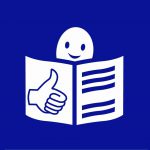 What are the European elections?In May 2019, there will be the European elections. In the European elections
we vote for
the Members of the European Parliament.
We call them MEPs for short.Why are the European elections important?The European elections are very important
for people with intellectual disabilities
and their families.MEPs make decisions about things like:Accessibility:
for example, they decide about how accessible
companies must beWhere EU money goes to.
For example, so it doesn’t go to institutions.The European Union
has signed the UN CRPD.In the CRPD there are rules.If the European Union follows these rules 
it will become a better place
for people with disabilities.MEPs check how many things the  
European Union has already done.There are also a lot of other things 
that MEPs decide upon.For example, how we protect our environment.
Or the rights of workers.So it is very important
who will become an MEP. Why is it important to vote?When you go voting,
you can have a say 
on who will become an MEP.  You can vote for an MEP
who speaks up for the things 
that are important to you.Everyone should be able to vote!Often, people with intellectual disabilities
and their family members
don’t go voting.There are many reasons for this:Some people with intellectual disabilities 
are not allowed to vote.
This is wrong and must be changed.
Some people do not vote
because they do not have 
easy-to-read information
about the elections. Some people do not vote
because nobody helps them 
to decide who to vote for.Some family members 
of people with intellectual disabilities 
have no time to go voting.
They are too busy with their care work.These things can be changed.To make things better
we need everyone to vote
in the European elections.Why is the European Union important?The European Union is important for many things.For example, so we can live in peace.Before the European Union was founded,
there were a lot of wars in Europe.Now we don’t have wars anymore.The European Union makes laws.Every member state of the European Union
must follow these laws.The European Union also makes laws
that can help people with disabilities.For example, the European Accessibility Act.The European Union also gives money
so life can become better
for everyone.